Отчет
о выполнении муниципального заданияза 9 месяцев 2017 года.Наименование муниципального учреждения: МБОУ Жигалинская начальная общеобразовательная школаПериодичность за 9 месяцев____________________________________________________________________________(Указывается в соответствии с периодичностью представления отчета о выполнении муниципального задания, установленной в муниципальном задании)Раздел 1.11. Наименование муниципальной услуги: Реализация основных общеобразовательных программ начального общего образования.2. Уникальный номер муниципальной услуги по базовому (отраслевому) перечню: 11787000301000101000101 3. Категории потребителей муниципальной услуги: Физическое лицо4. Показатели, характеризующие объем и (или) качество муниципальной услуги:4.1. Сведения о фактическом достижении показателей, характеризующих качество муниципальной услуги:4.2. Сведения о фактическом достижении показателей, характеризующих объем муниципальной услуги:Раздел 1.21. Наименование работы: Предоставление питания2. Уникальный номер работы по базовому (отраслевому) перечню: 11Д070000000000000051003. Категории потребителей работы: Физические лица4. Показатели, характеризующие объем и (или) качество работы:4.1. Показатели, характеризующие качество работы:4.2. Сведения о фактическом достижении показателей, характеризующих объем муниципальной услуги: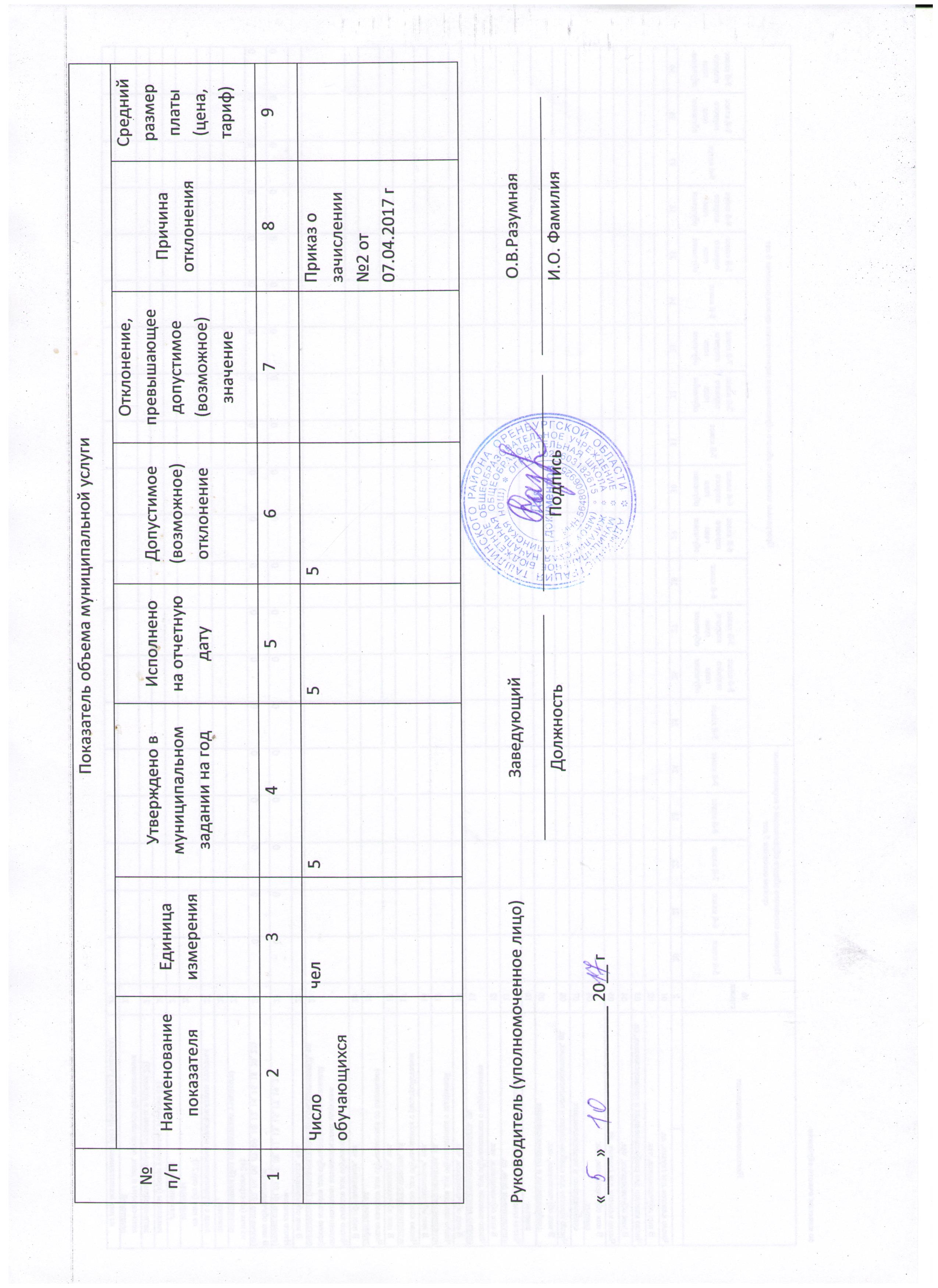 № п/пПоказатели качества муниципальной услугиПоказатели качества муниципальной услугиПоказатели качества муниципальной услугиПоказатели качества муниципальной услугиПоказатели качества муниципальной услугиПоказатели качества муниципальной услугиПоказатели качества муниципальной услуги№ п/пНаименование показателяЕдиница измеренияУтверждено в муниципальном задании на годИсполнено на отчетную датуДопустимое (возможное) отклонениеОтклонение, превышающее допустимое (возможное) значениеПричина отклонения123456781.Уровень освоения обучающихся основной общеобразовательной программы начального общего образования по завершении первой ступени общего образования%10010052.Полнота реализации основной общеобразовательной программы начального общего образования  %10010053.Уровень соответствия учебного плана общеобразовательного учреждения требованиям федерального базисного учебного плана     %10010054.Доля родителей (законных представителей) обучающихся, удовлетворенных условиями и качеством предоставляемой услуги%808055.Доля своевременно устраненных общеобразовательным учреждением нарушений, выявленных в результате проверок органами исполнительной власти субъектов Российской Федерации, осуществляющими функции по контролю и надзору в сфере образования%1001005№ п/пПоказатель объема муниципальной услугиПоказатель объема муниципальной услугиПоказатель объема муниципальной услугиПоказатель объема муниципальной услугиПоказатель объема муниципальной услугиПоказатель объема муниципальной услугиПоказатель объема муниципальной услугиПоказатель объема муниципальной услуги№ п/пНаименование показателяЕдиница измеренияУтверждено в муниципальном задании на годИсполнено на отчетную датуДопустимое (возможное) отклонениеОтклонение, превышающее допустимое (возможное) значениеПричина отклоненияСредний размер платы (цена, тариф)1234567891.Число обучающихся чел.555Приказ о зачислении №2 от 07.04.2017г№ п/пПоказатели качества муниципальной услугиПоказатели качества муниципальной услугиПоказатели качества муниципальной услугиПоказатели качества муниципальной услугиПоказатели качества муниципальной услугиПоказатели качества муниципальной услугиПоказатели качества муниципальной услуги№ п/пНаименование показателяЕдиница измеренияУтверждено в муниципальном задании на годИсполнено на отчетную датуДопустимое (возможное) отклонениеОтклонение, превышающее допустимое (возможное) значениеПричина отклонения123456781.Охват детей горячим питанием в образовательном учреждении%10010052.Удовлетворенность родителей   организацией питания в образовательном учреждении%10010053.Доля своевременно устраненных общеобразовательным учреждением нарушений, выявленных в результате проверок органами, осуществляющими функции по контролю и надзору%1001005